VÝZVA K PODÁNÍ NABÍDKYUniverzita Karlova, Katolická teologická fakultave smyslu ust. § 31 a za dodržení podmínek dle ust. § 6 zákona číslo 134/2016 Sb., o zadávání veřejných zakázek, v platném znění (dále jen „zákon“)vás vyzývák podání nabídky na veřejnou zakázku malého rozsahu na dodávky s názvem„KTF – Předtisková příprava a vydání velké vědecké kolektivní monografie“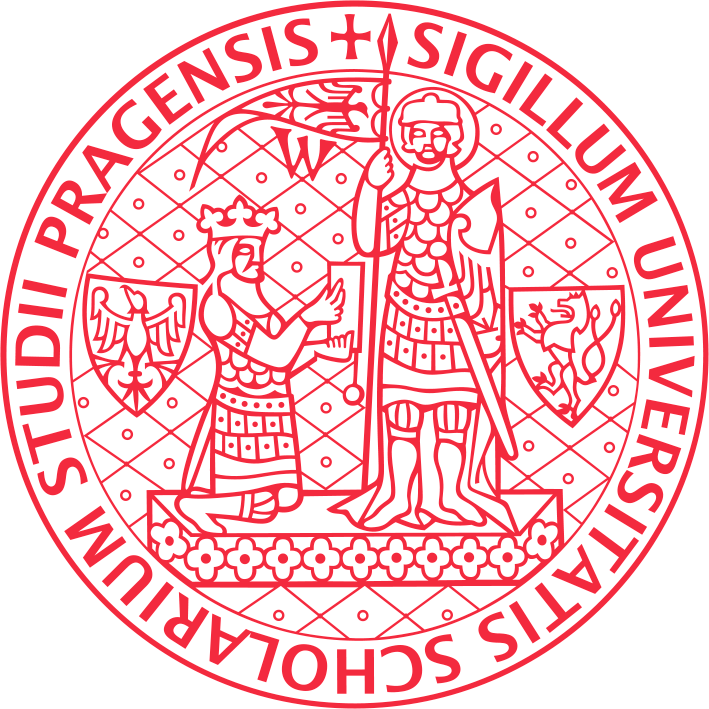 KATOLICKÁ TEOLOGICKÁFAKULTA                           Univerzita KarlovaProhlášení zadavateleZadavatel prohlašuje, že tato veřejná zakázka je dle výše její předpokládané hodnoty zadavatelem určena jako zakázka malého rozsahu dle ust. § 27 zákona, přičemž ve smyslu ust. § 31 zákona není zadavatel v takovém případě povinen dodržet postupy stanovené zákonem, avšak je povinen dodržet zásady stanovené v ust. § 6 zákona.Identifikační údaje veřejného zadavateleZadavatel:               Univerzita Karlova, Katolická teologická fakultase sídlem: 	Thákurova 3, 162 00  Praha 6zastoupená: 	ThLic. Prokopem Brožem, Th.D., děkanem fakulty IČO: 	00216208DIČ: 	CZ00216208Zadávající útvar:	Ústav dějin křesťanského uměnípro účely ZŘ jedná:	Mgr. Jana Benešová, tajemnice fakultykontaktní osoba:	Mgr. Miroslav ŠmiedPředmět plnění veřejné zakázkyPředmětem plnění této veřejné zakázky je předtisková příprava a vydání velké vědecké kolektivní monografie: „Lesk a sláva českého království. Kořeny české národní identity a kultury“.Předmětem zakázky se rozumí:Předtisková příprava a vydání velké vědecké kolektivní monografie s těmito parametry:Předpokládaný rozsah stran: cca 800 normostran + 800 vyobrazeníPožadavky na titul: - vazba V8 s přebalemtisk 4/4papír G Print (gramáž 130)format: 210 x 270 mmnáklad 1000 ksvědecký rejstřík osobní a místníMísto a doba plnění veřejné zakázkyMísto plnění veřejné zakázkyMístem plnění této veřejné zakázky je sídlo zadavatele, tj. Thákurova 3, 160 00  Praha 6, Doba plnění veřejné zakázkyPředpokládané zahájení plnění předmětu této veřejné zakázky: následující den po podpisu smlouvy.Termín dodání: do 6 měsíců od předání finální verze rukopisu.Požadavky na prokázání splnění kvalifikaceZákladní způsobilostZadavatel požaduje prokázat splnění základní způsobilosti účastníka formou čestného prohlášení, jehož vzor tvoří přílohu č. 2 této výzvy.Profesní způsobilostZadavatel požaduje prokázat splnění profesní způsobilosti účastníka předložením kopie výpisu z obchodního rejstříku či jiné obdobné evidence a dále předložením kopie dokladu o oprávnění k podnikání podle zvláštních právních předpisů v rozsahu odpovídajícímu předmětu veřejné zakázky, zejména doklad prokazující příslušné živnostenské oprávnění k nakladatelské činnosti. Účastník může v nabídce uvést pouze odkaz na dokumenty profesní způsobilosti vedené v informačním systému veřejné správy nebo v obdobném systému vedeném v jiném členském státě, který umožňuje neomezený dálkový přístup. Takový odkaz musí obsahovat internetovou adresu a údaje pro přihlášení a vyhledání požadované informace, jsou-li takové údaje nezbytné. Technická kvalifikaceZadavatel požaduje, aby účastník prokázal splnění technické kvalifikace předložením seznamu alespoň 3 zakázek obdobného charakteru (tj. předtisková příprava a vydání velké vědecké monografie) uskutečněných v posledních 3 letech s hodnotou plnění minimálně 500.000,- Kč bez DPH/zakázka s uvedením názvu a sídla objednatele a předmětu poskytované činnosti. Součástí seznamu zakázek musí být rovněž kontakty na odpovědné pracovníky zadavatelů tak, aby mohly být uvedené údaje ověřeny. Účastník k prokázání technické kvalifikace může využít čestného prohlášení, jehož vzor tvoří přílohu č. 2 této výzvy.4.4  Není-li stanoveno jinak, překládá účastník kopie dokladů prokazujících splnění kvalifikace. Doklad prokazující splnění základní způsobilosti a výpis z obchodního rejstříku musí prokazovat splnění požadovaného kritéria způsobilosti nejpozději v době 3 měsíců přede dnem podání nabídky.Prokázání splnění kvalifikace je předpokladem posouzení a hodnocení nabídky Dodavatele. Dodavatel, který nesplní kvalifikaci v požadovaném rozsahu, bude vyloučen z účasti ve výběrovém řízení.Nejvýše přípustná nabídková cena a požadavky na zpracování nabídkové cenyNejvýše přípustná nabídková cena této veřejné zakázky činí 850.000,- Kč včetně DPH. Zadavatel vyloučí z tohoto výběrového řízení účastníka, jehož nabídka bude obsahovat celkovou nabídkovou cenu vyšší, než je nejvýše přípustná nabídková cena u této veřejné zakázky.Účastník uvede celkovou nabídkovou cenu v krycím listu, jehož vzor tvoří příloha č. 1 a to v členění nabídková cena celkem v Kč bez DPH, sazba DPH v %, samostatně celková výše DPH v Kč a nabídková cena celkem v Kč včetně DPH. Požadavky na zpracování nabídkyForma nabídkyNabídka účastníka bude podána prostřednictvím elektronického nástroje E-ZAK. Účastník se řídí pokyny uvedenými v příloze č. 3 této výzvy.Požadavky zadavatele na formální stránku nabídekNabídku podá účastník elektronicky zpracovanou v českém jazyce. Dokumenty vyhotovené v jiném jazyce musí být opatřeny úředním předkladem do jazyka českého; dokumenty ve slovenštině nemusí být překládány. Nabídka nesmí obsahovat přepisy a opravy, které by mohly zadavatele uvést v omyl.Veškeré doklady či prohlášení, u nichž je vyžadován podpis dodavatele, musí být podepsány dodavatelem, statutárním orgánem dodavatele nebo osobou oprávněnou jednat za dodavatele.Pokud za dodavatele jedná zmocněnec na základě plné moci, musí být v nabídce přiložena na poslední stránce příslušná plná moc.Zadavatel doporučuje, aby účastník podal nabídku v jednom PDF souboru. Nabídka by měla být na první straně označena názvem veřejné zakázky, obchodní firmou a sídlem účastníka.Zadavatel doporučuje účastníkům využití vzorových dokladů předaných v přílohách této výzvy a zpracování nabídky dle odst. 6.3 této výzvy.Obsah a členění nabídkyNabídka bude obsahovat veškeré údaje a dokumenty požadované v této výzvě. Zadavatel doporučuje, aby pro operativní a transparentní průběh otevírání obálek s nabídkami byla nabídka uvozena krycím listem nabídky zpracovaným účastníkem podle doporučené předlohy v příloze č. 1 této výzvy; v případě rozporu mezi údaji uvedenými v krycím listu nabídky a v návrhu smlouvy platí údaje uvedené v návrhu smlouvy.Zadavatel doporučuje sestavit nabídku v níže uvedeném členění:úvodní strana s názvem veřejné zakázky, obchodní firmou a sídlem účastníka;obsah nabídky;krycí list nabídky – (vzor viz příloha č. 1 této výzvy);čestné prohlášení (vzor viz příloha č. 2 této výzvy), z jehož obsahu je zřejmé, že účastník splňuje kvalifikaci požadovanou zadavatelem v čl. 4 odst. 4.1 a 4.3 této výzvy (základní způsobilost a technickou kvalifikaci);dokumenty, popřípadě odkaz na odpovídající informace dle čl. 4 odst. 4.2 této výzvy (profesní způsobilost);ostatní dokumenty, jsou-li požadovány v této výzvě, prohlášení o celkovém počtu listů nabídky.Způsob a lhůta pro podání nabídekNabídky lze podat nejpozději do 31. 8. 2017 do 17.00 hod.Nabídky se podávají výlučně v elektronické podobě prostřednictvím elektronického nástroje E-ZAK (odkaz https://www.zakazky.cuni.cz). Požadavky na elektronické zpracování a podání nabídky naleznete v příloze č. 3 této výzvy.Otevření obálek s nabídkamiOtevření obálek s nabídkami provede zadavatel prostřednictvím hodnotící komise ustanovené za tímto účelem.Otevírání obálek s nabídkami není veřejné a nemohou se ho účastnit ani účastníci, kteří podali nabídku ve výběrovém řízení. Rozhodnutí zadavatele o vyloučení účastníka z výběrového řízení bude takovému účastníkovi písemně oznámeno. Proti rozhodnutí zadavatele nejsou přípustné námitky ani jiné opravné prostředky. Rozhodnutí zadavatele nemá povahu správního rozhodnutí a z tohoto důvodu není zadavatelem vydáváno dle příslušných ustanovení zákona č. 500/2004 Sb., správního řádu, v platném znění.Posouzení a hodnocení nabídekNabídky, které nebyly v rámci otevírání obálek s nabídkami vyřazeny, budou posouzeny z hlediska souladu s výzvou a poté hodnoceny.O výsledku hodnocení budou účastníci písemně vyrozuměni. Zadavatel uzavře s vybraným účastníkem dohodu dle zákona č. 89/2012 Sb., občanského zákoníku, v platném znění. Hodnotící kritériaPro účely hodnocení zvolil zadavatel následující dílčí hodnotící kritéria:10.1 Tradice firmy, zkušenosti s vydáváním velkých vědeckých publikací prokázanými úspěšnou realizací obdobných titulů  Předmětem hodnocení nabídky v rámci tohoto hodnotícího kritéria jsou zkušenosti účastníka výběrového řízení s vydáváním velkých vědeckých publikací prokázanými úspěšnou realizací obdobných titulů v rámci doložení soupisu 10 dosud realizovaných titulů srovnatelného rozsahu včetně ISBN. Požadujeme doložení odbornosti existencí vlastní vědecké rady nakladatelství. Účastník doloží čestným prohlášením s uvedením jmenného složení vědecké rady. Subkritéria hodnocení v rámci dílčího hodnotícího kritéria:10.2 Zkušenost s v odbornou redakcí vědeckých cizojazyčných textů. Úprava a zhodnocení mapových podkladůPředmětem hodnocení nabídky v rámci tohoto hodnotícího kritéria jsou zkušenosti účastníka výběrového řízení s odbornou redakcí vědeckých cizojazyčných textů a s úpravou a zhodnocením mapových podkladů včetně doložení soupisu 5-ti realizovaných publikací s uvedením ISBN.Subkritéria hodnocení v rámci dílčího hodnotícího kritéria:10.3 Prodejnost titulů a napojení na distribuční a prodejní síťPředmětem hodnocení nabídky v rámci tohoto hodnotícího kritéria jsou zkušenosti účastníka výběrového řízení s prodejnosti titulů a napojení na distribuční a prodejní síť. Účastník výběrového řízení doloží čestné prohlášení s uvedením 10-ti srovnatelných titulů (vč. ISBN), kde uvede v číselných hodnotách náklad versus prodej. Subkritéria hodnocení v rámci dílčího hodnotícího kritéria:10.4 Zkušenost se zajišťováním autorských práv k reprodukcím v domácích i zahraničních institucích	Předmětem hodnocení nabídky v rámci tohoto hodnotícího kritéria jsou zkušenosti účastníka výběrového řízení Se zajišťováním autorských práv k reprodukcím v domácích i zahraničních institucích. Účastník výběrového řízení doloží čestné prohlášení s uvedením 10-ti srovnatelných titulů (vč. ISBN), kde účastník tato práva řešil včetně seznamu sbírkových institucí a fondů.Subkritéria hodnocení v rámci dílčího hodnotícího kritéria:10.5 Celkové hodnoceníHodnocení podle bodovací metody provede zadavatel tak, že hodnocenou nabídkou získané body v dílčím kritériu vynásobí příslušnou vahou daného kritéria. Následně zadavatel sečte takto vypočítané body za všechny dílčí hodnotící kritéria u dané nabídky a stanoví pořadí úspěšnosti jednotlivých nabídek tak, že jako nejvhodnější je stanovena ta nabídka, která získá nejvyšší celkový počet bodů. Vzorec pro výpočet celkového počtu bodů je následující:Celkový počet bodů hodnocené nabídky = a * 0,35 + b * 0,20 + c * 0,25 + d * 0,20a – počet bodů dané nabídky v rámci dílčího hodnotícího kritéria pod označením „A“b – počet bodů dané nabídky v rámci dílčího hodnotícího kritéria pod označením „B“c – počet bodů dané nabídky v rámci dílčího hodnotícího kritéria pod označením „C“d – počet bodů dané nabídky v rámci dílčího hodnotícího kritéria pod označením „D“  Další podmínky veřejné zakázkyZadavatel si vyhrazuje právo veřejnou zakázku zrušit či neuzavřít dohodu s žádným z účastníků.Obchodní a platební podmínky jsou specifikovány v příloze č. 4 této výzvy.Zadavatel si dále vyhrazuje právo ověřit si informace poskytnuté účastníkem u třetích osob a účastník je povinen mu v tomto ohledu poskytnout veškerou potřebnou součinnost.Zadavatel nepřipouští variantní řešení.Účastník nemá nárok na úhradu nákladů spojených s jeho účastí v tomto výběrovém řízení.Zadavatel si vyhrazuje právo dodatečně změnit či doplnit zadávací podmínky veřejné zakázky.V případě, že dojde ke změně údajů uvedených v nabídce do doby uzavření dohody s vybraným účastníkem, je příslušný účastník povinen o této změně zadavatele bezodkladně písemně informovat.Jednotliví účastníci jsou povinni zdržet se jakýchkoli jednání, která by mohla narušit transparentní a nediskriminační průběh výběrového řízení, zejména pak jednání, v jejichž důsledku by mohlo dojít k narušení soutěže mezi účastníky v rámci zadání veřejné zakázky. Účastník nemá nárok na náhradu škody včetně ušlého zisku, jestliže zadavatel využije svá práva uvedená výše v tomto článku.Zadavatel si vyhrazuje právo uveřejnit oznámení o vyloučení účastníka a oznámení o výběru nejvhodnější nabídky na profilu zadavatele, které se považují za doručené okamžikem uveřejnění na profilu zadavatele.Dodatečné informaceÚčastník je oprávněn po zadavateli požadovat dodatečné informace k zadávacím podmínkám, a to:elektronicky e-mailem na adrese: smied@ktf.cuni.czelektronicky prostřednictvím elektronického nástroje E-ZAK (https://zakazky.cuni.cz/).V rámci dodržení principu rovného zacházení se všemi účastníky, nemohou být dodatečné informace poskytovány telefonicky.Žádost o dodatečné informace musí být zadavateli doručena nejpozději 3 pracovní dny před uplynutím lhůty pro podání nabídek. Zadavatel doručí odpověď na dodatečné informace k této výzvě, případně související dokumenty, nejpozději do 2 pracovních dnů ode dne doručení žádosti účastníka. Dodatečné informace, včetně přesného znění žádosti, doručí zadavatel současně všem účastníkům, kteří požádali o poskytnutí výzvy nebo kterým byla výzva poskytnuta. Zadavatel může poskytnout účastníkům dodatečné informace k této výzvě i bez předchozí žádosti.PřílohyPříloha č. 1 – Krycí list nabídky Příloha č. 2 – Čestné prohlášení účastníka o splnění kvalifikace Příloha č. 3 – Požadavky na elektronické zpracování a podání nabídkyPříloha č. 4 – Návrh textu smlouvyV Praze dne 21. 8. 2017…………………………………………….ThLic. Prokop Brož, Th.D.Katolická teologická fakulta UKděkan fakultyKritériumVáha %A)Tradice firmy, zkušenosti s vydáváním velkých vědeckých publikací prokázanými úspěšnou realizací obdobných titulů  35%B)Zkušenost s v odbornou redakcí vědeckých cizojazyčných textů. Úprava a zhodnocení mapových podkladů20%C)Prodejnost titulů a napojení na distribuční a prodejní síť25%D)Zkušenost se zajišťováním autorských práv k reprodukcím v domácích i zahraničních institucích20%Kritérium A)Počet bodůpočet publikací 1-310 bodůpočet publikací 4-620 bodůpočet publikací 7-925 bodů10 publikací30 bodůvědecká rada5Kritérium B)Počet bodůpočet publikací 15počet publikací 2-310počet publikací 4155 publikací20Kritérium CPočet bodůprodejnost 0-15 %0prodejnost 16-45 %0prodejnost 46 - 70 %10prodejnost 71 - 100 %20vlastní prodejna5Kritérium D)Počet bodůpočet publikací 1-30počet publikací 4-60počet publikací 7-9010 publikací20